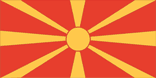 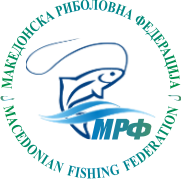          Н А Т П Р Е В А Р У В А Ч К И     Д Н Е В Н И К        за 5-то коло од СУПЕР ЛИГАЗа дисциплина: “ ПЛИВКА”Одржан на ден 22.09.2018 год. на  Дојранско Езеро    Секретар:								Главен судија:           Љупчо Јованов					                     Миодраг ПешиќСтартенбројИме и презиме на натпреварувачотУловена тежина (гр)ПласманБодови1.ТОНИ  ГОГОВЧЕВСКИ350662.ГОРАН  ЦУЦУЛОСКИ440483.ВАСИЛ  ХАЏИСКИ510394.ЌИРЕ  МАЛИНКОВ395575.ЗЛАТКО  МИТРЕВ280846.БОРЧЕ  ЕЛЕНОВ12151117.ГОРАН  ДИМИТРИЕВСКИ80938.ИВАНЧО  БОГОЕВСКИ320759.БЛАЖЕ  НИКОЛОСКИ935210